1220  RUN(281)634-6650 FAX   (281)634-6630Dr. Ogechi Uwaga-Sanders, PrincipalHead Girls CoachBenita Smith281-634-6820Benita.smith@fortbendisd.comDear Coach:Please accept this letter as an invitation for you and your team to participate in the relays.  We do hope that you will mark the above date on your calendar and plan to be a part of this great event.  Entry limit:  3 athletes per event.  1 relay per teamThis year we will have a 400 meter relay, and 1600m relay for Junior Varsity boys and girls.  If you wish to run a Junior Varsity relay, it will be an additional $25.00 fee for JV boys, and $25 fee for JV girls.  We are going to also feature the BIG MAN/WOMAN RELAY for all boys/girls 210lbs and over. The entry fee for each varsity team is $65.00 per team.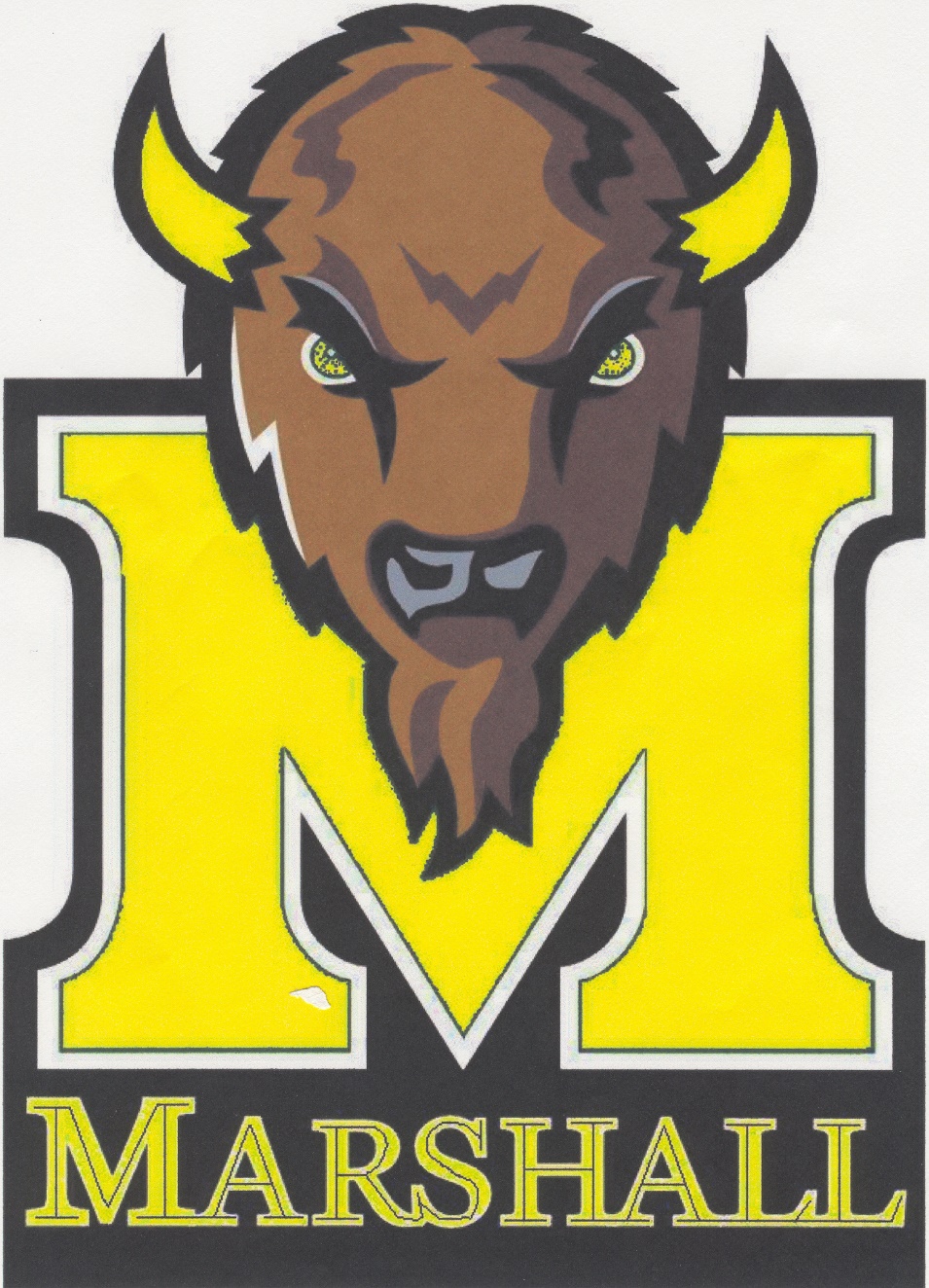 MAKE CHECKS PAYABLE TO:              MARSHALL VARSITY GIRLS TRACKAttn: Benita Smith ADDRESS:  				1220  RUNHOPE TO SEE YOU THERE!!!!! RELAYSORDER OF EVENTS Times are subject to change.  Coaches Meeting 7:30-8:00 a.m.Field Events starting at 8:00am will be:Boys Shot Put followed by Girls ShotGirls Discus followed by Boys DiscusGirls Triple Jump followed by Boys Triple JumpBoys Long Jump followed by Girls Long JumpField Events starting at 11:30 am will be:Girls High Jump followed by Boys High JumpPreliminaries 9:30 am (Rolling Schedule)4x100 Meter Relay (Girls and Boys)	- 8 best times to finals3200 Meter Run (Girls and Boys)			Finals against time100 Meter Hurdles 33”(Girls)	- 8 best times to finals110 Meter Hurdles 39”(Boys)	- 8 best times to finals100 Meter Dash (Girls and Boys)	- 8 best times to finals400 Meter Dash (Girls and Boys)	- 8 best times to finals300 Meter Hurdles 36” – 30” (Girls and Boys)	- 8 best times to finals200 Meter Dash (Girls and Boys)	- 8 best times to finalsFinals – will resume at approximately 1:00pm(Rolling Schedule)4x100 Meter Relay (Big Man)	Finals against time4x100 Meter Relay (JV Girls and Boys)	Finals against time4x100 Meter Relay (Girls and Boys)4x800 Meter Relay (Girls and Boys)	Finals against time				100 Meter Hurdles 33” (Girls)			110 Meter Hurdles 39” (Boys)	100 Meter Dash (Girls and Boys)	4x200 Meter Relay (Girls and Boys)		400 Meter Dash (Girls and Boys)	300 Meter Hurdles 30” – 36” (Girls and Boys)	200 Meter Dash (Girls and Boys)	1600 Meter Run (Girls and Boys)	1600 Meter Relay (JV Girls and Boys) 	Finals against time1600 Meter Relay (Girls and Boys)	Finals against timePresentation of Trophies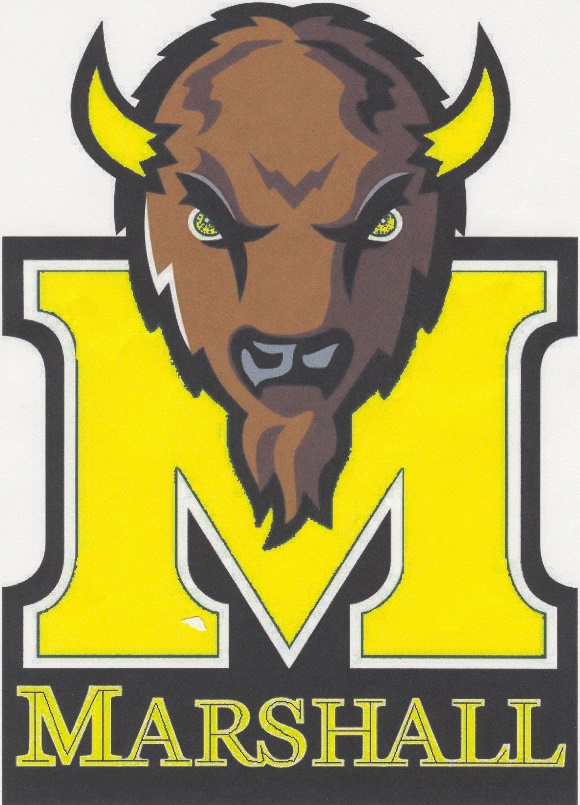 BUFFALOS TRACK & FIELDAugust 20, 2019Dear Coach,We would like to cordially invite you and your team to the 7th annual Buffalo Relays, which will be held at Marshall High School on Saturday, February 29, 2020.The  Relays is a co-ed meet with great competition in all events.If you would like to attend the 7th annual Buffalo Relays, please fill out the bottom portion of the letter and fax it to 281-634-6650 or email this information to Benita.smith@fortbendisd.com.  There will be a limit of 16 teams per division so please return or email your confirmation ASAP.Entry Fee: $65.00More information will be sent out concerning entries at a later date.We look forward to seeing you and your team.  Have a great season.Sincerely,Benita Smith- Head Girls Track CoachReturn by Fax:  281-634-6650 RelaysFebruary 29, 2020____Yes, I will attend.                                      				____No, I will not attendGirls                                                                    								BoysSchool:____________________                    			School:_____________________Coach:_____________________                    			Coach:_____________________School Phone:_______________                   			School Phone:_______________	Cell Phone:_________________                   			Cell Phone:_________________	Fax:______________________                   			              Fax:_______________________Email:______________________                 			Email:______________________Return to:  Benita Smith (Girls)		Benita.smith@fortbendisd.com